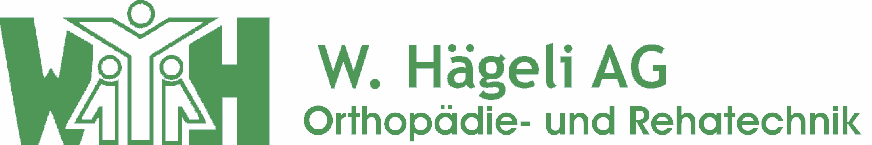 Sie finden in unserem Unternehmen die Möglichkeit in Zukunft mitzugestalten.In unseren Häusern Zürich, Uster und Frauenfeld entwickeln wir uns mit einem engagiertemTeam ständig weiter. Ihre Fähigkeiten in unser Team zu integrieren, bringt uns weiter.Aktuell sind wir auf der Suche nach: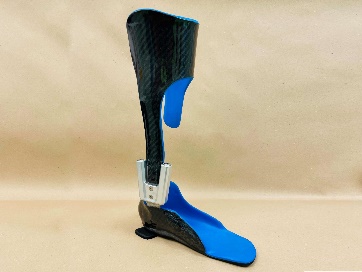 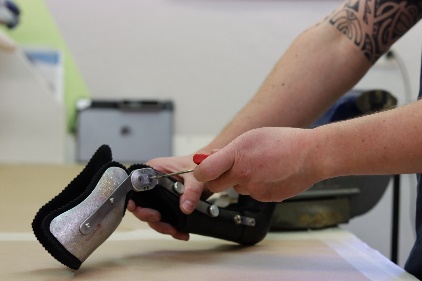 Orthopädietechniker- Meister*in		Orthopädietechniker*inFilialleiter*inLernende Orthopädietechnik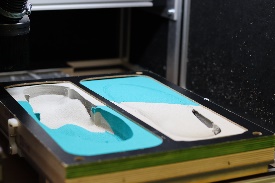 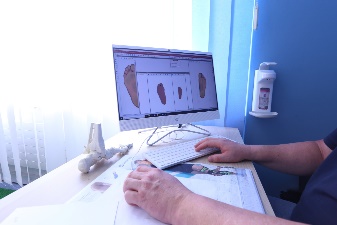 Orthopädieschuhmacher*inOrthopädieschuhmacher- Meister*in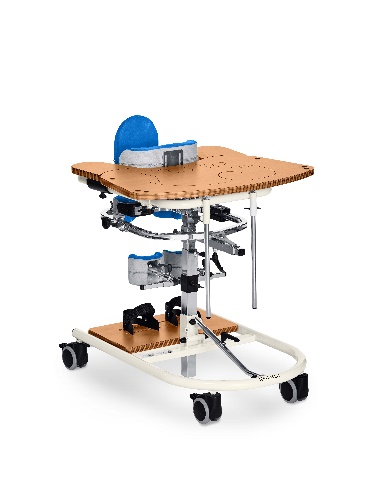 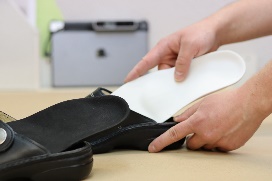 Reha -Techniker*in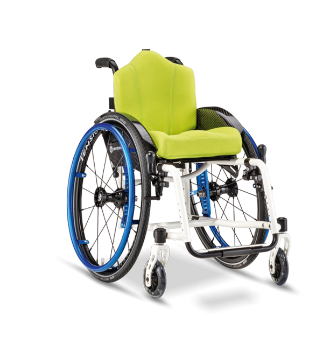 Gerne sind wir in allen Belangen rund um denArbeitsplatz- oder ggf. Wohnortwechsel behilflich.	